Муниципальное автономное учреждение культуры «Чекмагушевская центральная  межпоселенческая библиотека»Детская библиотека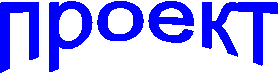 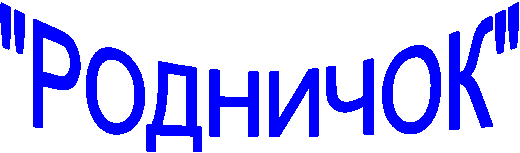 Работа с дошкольниками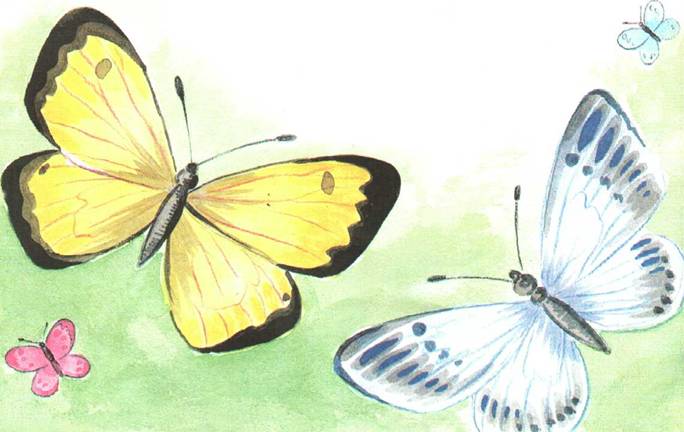      Срок реализации проекта: 2010-2012 годыАктуальность проекта:         Социологические исследования в нашей стране и за рубежом выявили такие негативные тенденции:- заметное снижение интереса к чтению у младших школьников и подростков;- резкое сокращение доли чтения в структуре свободного времени детей из-за того, что телевидение, видео- и аудиотехника, а также компьютер практически вытеснили книгу из их жизни;- подмена подлинной детской художественной литературы суррогатами массовой культуры и т.д.         Злободневность этой проблемы стала причиной принятия Национальной программы поддержки и развития чтения. Согласно ей, усилия всех соответствующих структур должны быть направлены на пропаганду чтения.         Понимая, что программа поддержки и развития чтения предполагает долгосрочную перспективу, библиотекари детских библиотек решили внести посильный вклад в приобщение детей с раннего дошкольного возраста к книге, в формирование грамотного и вдумчивого читателя.          Дошкольные годы - определяющие в становлении личности, «запуске» творческого потенциала. Вот почему далеко не безразлично, что читают дети этого возраста. Какие первые литературные впечатления получают. Упущения в литературном развитии малыша могут отрицательно сказаться на  его дальнейшей судьбе. Для привлечения к чтению детей-дошкольников, используя самые различные формы библиотечной работы, в детской библиотеке разработан проект «Родничок».         В библиотеке созданы максимально комфортные для дошкольников условия приобщения к книжной культуре, и мы считаем, что посещение библиотеки должно превратиться для ребенка в игру, и малыши, только что научившиеся читать, могут поделиться этой радостью с библиотекарем, сами почитать вслух, при этом почувствовать себя «умничками». Цель проекта:– создание на базе детской библиотеки особого библиотечного пространства, в котором для детей созданы условия равного доступа к знаниям, культуре и различным видам информации творческих способностей через чтение и информационную культуру; -воспитание гармонично развитой личности, общее интеллектуальное, культурно-нравственное и духовное развитие детей дошкольного возраста.Задачи проекта- знакомство с лучшими образцами детской литературы,- развитие и саморазвитие ребенка через приобщение к чтению, мировой и национальной культуре;- пропаганда ценности чтения и книги, формирование информационной культуры личности;-  воспитание творческих способностей детей;- обеспечение доступа пользователя - ребенка к объективной и всесторонней информации о мире;- взаимообогащение традиционной, книжной культуры и новой, электронной;- пополнение фонда библиотеки качественной литературой для детей и  родителей;-  создание уголка дошкольника.Основные формы деятельности:- книжные выставки; - громкие чтения- экскурсии в библиотеку- беседы;- викторины;- конкурсно - игровые,  развлекательные мероприятия;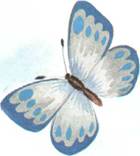 - театрализованные представления;- утренники;- литературные и фольклорные праздники;- познавательные игры;- просмотр мультфильмов;- развивающие компьютерные игры.Меры по реализации проекта «Родничок»:- установление тесных связей с дошкольными учреждениями;- создание особо организованных и оформленных зон, уголков для занятий с дошкольниками;- приобретение игрушек, детских игр, вспомогательных материалов для работы;Разработка и поддержка инновационных программ:          1.  работа литературного кукольного театра «Домовенок»          2. организация кружка «Веселый карандаш»,  посещая который, дети   постигают прекрасное, одновременно прослушивая сказки, музыку и  создавая в лепке свои образы;         3. Освоение компьютера дошкольниками (проводить с ними виртуальные уроки (игры-путешествия), которые помогают дошкольникам осваивать компьютер).                                                                 Издательская деятельность:- выпуск рекомендательных списков литературы для семейного чтения;- выпуск программ чтения, памяток для детей и родителей; - издание буклетов, посвященных классикам детской литературы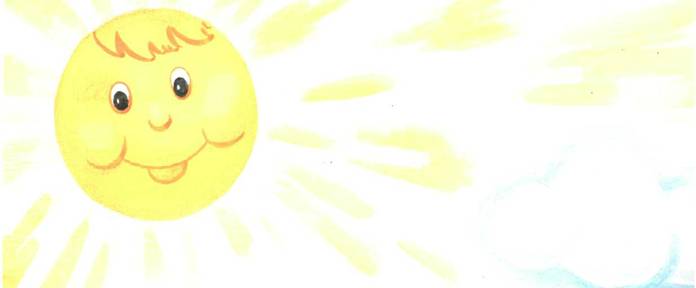 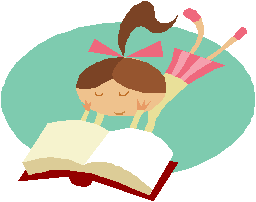 План мероприятий№Наименование мероприятийПроведение цикла занятий в рамках клуба «Почемучки»Сроки выполнения1.«Чудо, имя которому - Книга» - экскурсия - знакомство с библиотекой;сентябрь2.«Что ты знаешь о животных?» игра – викторина по книгам Н. Сладкова, В. Бианки;октябрь3.«Как надо себя вести» сюжетно - ролевая игра по книге Л.Васильева - Гангнус «Азбука вежливости»;ноябрь4.«Наши любимые сказки» -  литературный утренник, посвященный  русским народным сказкам;декабрь5.«Мы живем в Башкортостане» - познавательная беседа;январь6.«Моя мама лучше всех» - конкурс детских рисунков;февраль7.«Веселье и труд рядом идут» час творчества;март8.«Туган тел, матур тел» - (литературный утренник по творчеству Г.Тукая);апрель9.«Маленькие герои большой войны» -  урок – мужества;май10.«Сказка – добрая страна» литературно – музыкальный утренник;июнь11.«У лукоморья»  - утренник по сказкам А.С.Пушкина;В течение года12.«Любимые сказки любимого поэта» (по сказкам А.С.Пушкина) - утренник;В течение года13.«Кто-кто… в море живет?» - беседа, викторина;июль14.«Как хорошо уметь читать» - комментированные чтения;июль15.«Барто - всем детям ровесница» - час поэзии;август16.«Любители всего живого» - игра - путешествие;сентябрь17.«В гостях у дедушки Корнея» -  литературный турнир среди знатоков произведении писателей;В течение года18.«Путешествие в журнальный мир»  - знакомство с детской периодикой;В течение года19.«Смешные стихи С.Я.Маршака» - час поэзии;октябрь20.«Кладовая мудрости» - литературное путешествие;ноябрь21.«Йэшэгэн ти, батырзар,,,» - фольклорный час по башкирским сказкам;В течение года22.Книжные выставки:« В гостях у лесных животных»«В некотором царстве, в некотором государстве»«Любимые детские писатели»«Мой край родной»В течение года23.«Наше родное село» - урок-беседа;декабрь